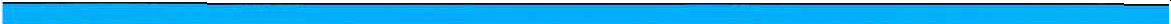 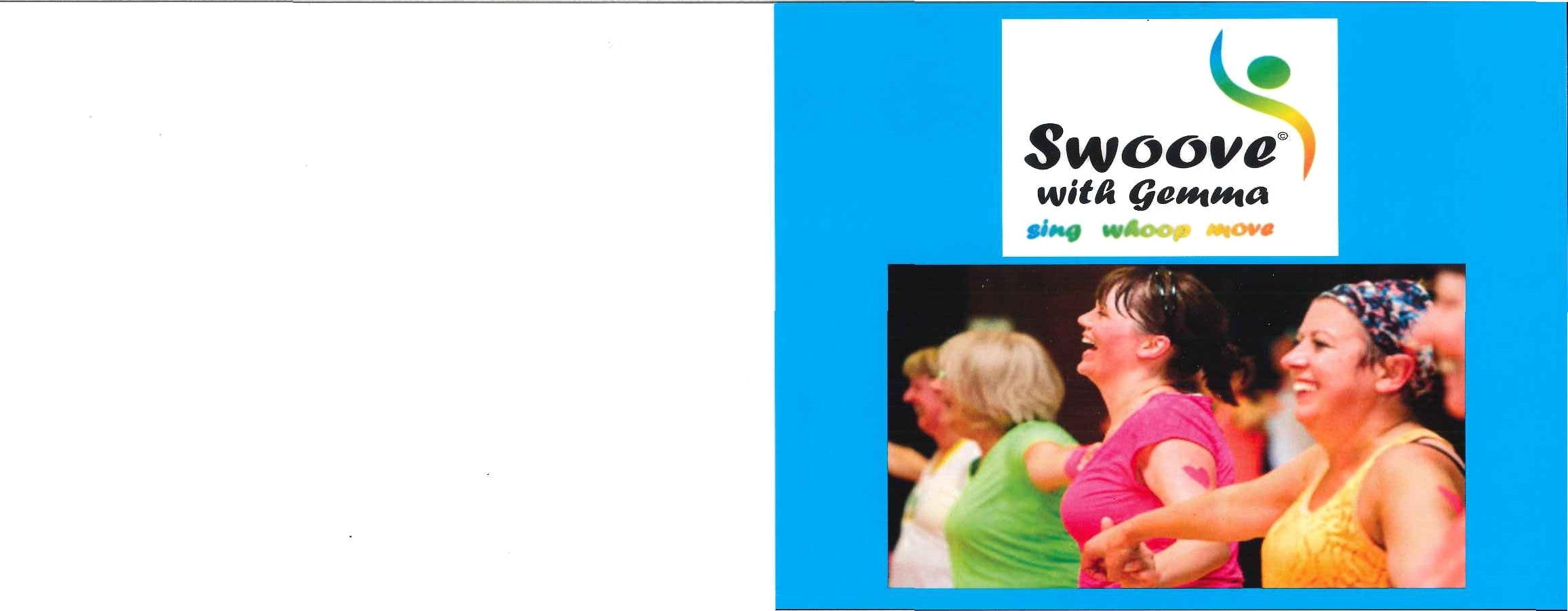 THE BEST VALUE FITNESS CLASS IN THE AREA!www.swoovefitness.comSwoove is a singalong exercise class that burns around 800 calories per hour. WoFk your whole body, de stress, increase your lung capacity and enjoy working out like never before!Only £5 for over 15’s and £2.50 for under. No need to book.Swoove with Gemma is on:Thursdays 8-9pm	euaz¥ly) — Barcombe Village Hall, BN8 SBHSaturdays 10-11am - CheFry Tree Centre, BuFgess Hill, RH15 8QBPlease follow my Facebook page Swoove with Gemma for up to date Swoovy News!